บันทึกข้อความ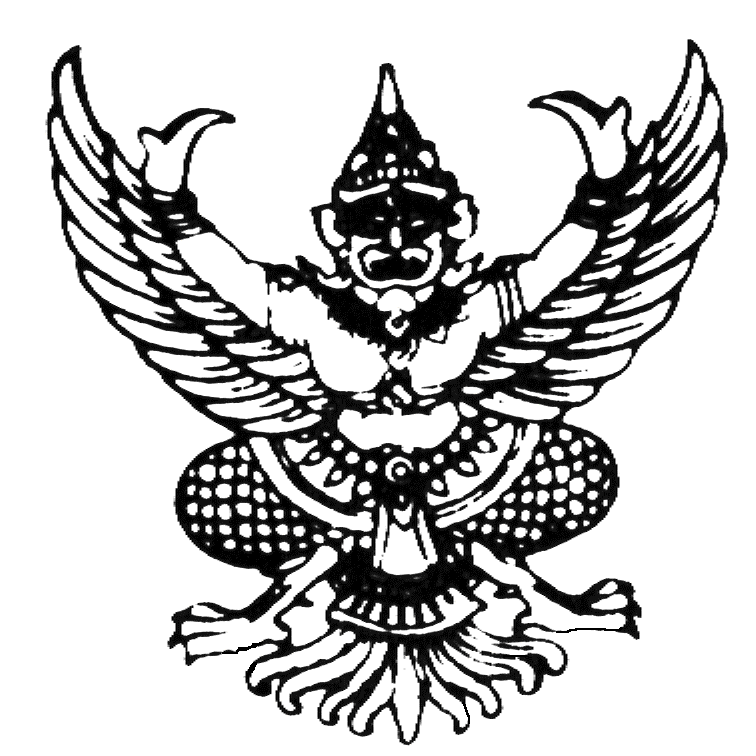 ส่วนราชการ   คณะวิทยาศาสตร์และเทคโนโลยี  	   มหาวิทยาลัยราชภัฏพิบูลสงคราม    โทร.4000ที่       ควท.         				   วันที่…………………………………………………….     เรื่อง   ขออนุมัติไปราชการเรียน   อธิการบดีมหาวิทยาลัยราชภัฏพิบูลสงคราม                     ข้าพเจ้า………………………………..…………..……….….พร้อมด้วย………………..………….…..…..……………..………………………………..…….........................................................................................................................................มีความจำเป็นที่จะต้องไป ( บอกความจำเป็นที่จะต้องไปราชการ โดยมีต้นเรื่อง ( ถ้ามี ) ) 
(  )  ศึกษาดูงาน  (  ) ประชุม  (  ) ฝึกอบรม  (  ) สัมมนาวิชาการ (  ) ออกนิเทศฯ  (  ) อื่นๆ ระบุ..........................เรื่อง.............................................................................................................................................................................ในวันที่...................................................................................  ณ ..............................................................................จังหวัด.................................................................................... 		จึงขออนุมัติไปราชการดังกล่าว เป็นเวลา........วัน  นับตั้งวันที่ .............เดือน................พ.ศ. ............ถึงวันที่............ เดือน ....................... พ.ศ............... ในการไปราชการครั้งนี้ ขอไปราชการโดย ( เขียนเครื่องหมาย  ในช่อง (  ) หน้าข้อความที่ต้องการ)(  )  ไม่ขอเบิกค่าใช้จ่ายใดๆ ทั้งสิ้น (  )  ขอรับการสนับสนุนงบประมาณเพื่อเป็นค่าใช้จ่ายเกี่ยวกับ  (   )  ค่าเบี้ยเลี้ยง............... บาท  (  ) ค่าที่พัก ................. บาท   (  ) ค่าลงทะเบียน ................. บาท
  (   )  ค่าพาหนะ.................. บาท  (  ) ค่าพาหนะเช่าเหมา……………บาท      (   )  ค่าน้ำมันเชื้อเพลิง .................. บาท  (  ) อื่นๆ ระบุ....................................................................  จากเงิน  (  ) งบประมาณแผ่นดิน  (  ) รายได้ ของคณะ  (  ) งบประมาณกลางของมหาวิทยาลัย  (  ) งบบริหารมหาวิทยาลัย  (  ) อื่นๆ   (ระบุ)...........................................................................................                        ของ คณะ /สำนัก/ สถาบัน/ กอง...............................................................................................................  งาน / โครงการ...............................................................................................รหัส.....................................(  )  การไปราชการครั้งนี้  ขออนุมัติใช้  ยานพาหนะส่วนบุคคล  หมายเลขทะเบียน...............................
รวมระยะทางประมาณ...............กิโลเมตร  ขอเบิกค่าเหมาจ่ายน้ำมันเชื้อเพลิง จำนวนเงิน...............บาท(  )	ระยะทางตามกรมทางหลวง หรือตามซอฟต์แวร์สำหรับค้นหาแผนที่ (Google Map) ดังแนบ(  )  การไปราชการครั้งนี้  ขออนุมัติ เช่าเหมายานพาหนะ ดังนี้(  )  รถยนต์ปรับอากาศ  จุไม่น้อยกว่า  12 ที่นั่ง  จำนวน.......คัน อัตราคันละ.......................บาท/วัน(  )  รถยนต์ปรับอากาศ  จุไม่น้อยกว่า  25 ที่นั่ง  จำนวน.......คัน อัตราคันละ.......................บาท/วัน(  )  รถยนต์ปรับอากาศ  จุไม่น้อยกว่า  45 ที่นั่ง  จำนวน........คัน อัตราคันละ......................บาท/วัน(  )   	ขอใช้รถยนต์ของมหาวิทยาลัย โดยเบิก (  ) ค่าเบี้ยเลี้ยงพนักงานขับรถ ......... บาท 
(  )   	ค่าที่พัก ………….. บาท  (   )  ค่าน้ำมันเชื้อเพลิง  ...........บาท  จากเงิน (  ) งบเดียวกันกับผู้ขอใช้รถ
(  )   	อื่นๆ (ระบุ)................................................(  ) 	ไม่มีการเปลี่ยนแปลงการสอน(  ) 	มีการเปลี่ยนแปลงการสอน (ดังแนบ)
             		รวมเป็นเงินค่าใช้จ่ายไปราชการทั้งสิ้น  ............................ บาท 		จึงเรียนมาเพื่อโปรดพิจารณาอนุญาตด้วย   จะขอบคุณยิ่ง						ลงชื่อ.........................................................						      (.......................................................)						ตำแหน่ง………………………………………….....(เส้นทางการเดินหนังสือขออนุมัติไปราชการ)1.  ความเห็นของหัวหน้างานยานพาหนะ		2.  ความเห็นของประธานหลักสูตร/หัวหน้าสำนักงานคณบดี     …………………………………………………….…..	     ………………..…………………………...………………….....................................................................................	     ...............................................................................................................................................................	     ....................................................................................... (ลงชื่อ) ………………………………….……….…….	           (ลงชื่อ) ………………………………….……….…….	(…………………………..………………)			            (…………………………..………………)		       ว.ด.ป........................		                              ว.ด.ป........................3.  การตรวจสอบตามแผนปฏิบัติงานและ 		4.  ความเห็นของรองคณบดี งบประมาณจากคณะ สำนัก สถาบัน กอง	          .......................................................................................
(  )  ไม่มี  (  ) มี  โครงการอยู่ในแผน	          .......................................................................................   
ปฏิบัติการและการเงินในโครงการ 		          .......................................................................................รหัสงบประมาณ.................................. บาท		.......................................................................................ใช้งบประมาณ..................................... บาท (ลงชื่อ) ………………………………….……….…….	      (ลงชื่อ) ………………………………….……….…….	(…………………………..………………)			      (…………………………..………………)		    ว.ด.ป.............................			          ว.ด.ป.............................	5.  ผลสั่งการของคณบดี, ผู้รักษาราชการแทนคณบดี   	อนุมัติ/อนุญาต โดยให้ดำเนินการตามกฎหมาย	ระเบียบ ข้อบังคับ และประกาศที่เกี่ยวข้องอย่างเคร่งครัด   	ไม่อนุมัติ/ไม่อนุญาต  (ลงชื่อ) ………………………………….……….…….............	      	    คณบดี / รักษาราชการแทนคณบดี	     คณะวิทยาศาสตร์และเทคโนโลยี                 ว.ด.ป.......................................	หมายเหตุ 1.   หนังสือฉบับนี้ เมื่อสั่งการอนุมัติแล้วให้ถือเป็นคำสั่งไปราชการ ให้ประกอบการยืมเงินทำรองจ่ายและใช้แนบรายงานการเดินทางด้วย	  2.   ในกรณีที่ใช้ พาหนะส่วนบุคคล ให้แนบ รายละเอียดระยะทาง(กิโลเมตร) (แผนที่เส้นทางของกรมทางหลวง )   ของระยะทางที่ไปราชการด้วย	  3.   ในกรณีที่ใช้ พาหนะเช่าเหมา ให้แนบ สัญญาเช่ารถ รายงานการเดินทางด้วย